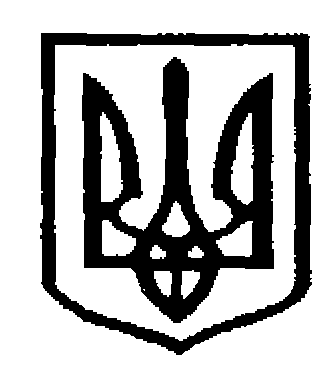 У К Р А Ї Н АЧернівецька міська радаУ П Р А В Л I Н Н Я   О С В I Т Ивул. Героїв Майдану, 176, м. Чернівці, 58029 тел./факс (0372) 53-30-87  E-mail: osvitacv@gmail.com  Код ЄДРПОУ №02147345Про організацію та проведення серпневої  Конференції педагогічних працівників закладів освітиЧернівецької міської територіальної громади у 2022 роціШановні освітяни!      На виконання наказу Управління освіти Чернівецької міської ради від 10.08.2021 № 191 «Про організацію та проведення серпневої Конференції педагогічних працівників закладів освіти Чернівецької міської територіальної громади у 2022 році» інформуємо про порядок підготовки до серпневої Конференції педагогічних працівників закладів освіти Чернівецької міської територіальної громади у 2022 році.Як вам уже відомо:серпнева Конференція педагогічних працівників «Освіта – першооснова української державності: організація освітнього процесу в умовах воєнного стану» (далі - Конференція) відбудеться 30 серпня 2022 року о 10:00, у приміщенні Культурно-мистецького центру імені Івана Миколайчука (вул. Головна, буд. 140).             Спілкування відбуватиметься у змішаному форматі, у таких  паралелях: Управлінська паралель (директори закладів освіти та їх заступники); Паралель психологів (психологи закладів освіти).          Спільні напрацювання, атмосфера співпраці та співтворчості, здобутий досвід під час спілкування – найцінніше, що надихатиме та об’єднуватиме нас упродовж наступного навчального року для  та розв’язання спільних задач.        Готуючись до проведення події:І. ФОРМУЄМО ПРОГРАМУ КОНФЕРЕНЦІЇ РАЗОМ       З метою формування програми та контенту Конференції,  наказом Управління освіти Чернівецької міської ради від 10.08.2022 №193, створено робочу групу,  яка працює над розробленням путівника «Організація освітнього процесу у закладах освіти в умовах воєнного стану та карантинних обмежень».       Охочих поділитися досвідом, ідеями, пропозиціями, просимо надсилати інформацію на е-скриньку: ed.conference.2022@gmail.com  до 24 серпня 2022 рокуIІ. ЗАПУСКАЄМО ОНЛАЙН-ІСТОРІЇ УСПІХУ         Охочим поділитися власною чи колективною історією успіху щодо організації освітнього процесу в умовах воєнного стану та карантинних обмежень, безпосередньо на Конференції,  необхідно подати заявки на участь  у рубриці. Запрошуємо ділитися успіхами та напрацюваннями  колективів у цілому та педагогів зокрема.          Вимоги до оформлення відеоролика (відеопрезентації): тривалість  відеоролика (відеопрезентації) – до 3-5-ти хвилин з голосовим супроводом (відео-формати MP4, AVI, MOV, WMV); форма подачі - довільна.Матеріли подавати на е-скриньку: ed.conference.2022@gmail.com  до 25 серпня 2022 рокуІІІ. РОЗПОЧИНАЄМО РЕЄСТРАЦІЮ НА ПОДІЮ       Зареєструвати учасників делегацій від закладів освіти для участі у Конференції можна у Google-таблиці, що містить три реєстраційні аркуші, відповідно до квоти. Листок рєстрації:https://docs.google.com/spreadsheets/d/1QsgwCaow6VYdkcwENKLu1xPcz4RmdsiMxqDGA2UzIHw/edit?usp=sharing   буде відкритий до 25 серпня 2022 рокуРазом зможемо більше!Начальник  Управління освітиЧернівецької міської ради                                                             Ірина ТКАЧУК 15.08.2022 р. № 01-31/1575      Директорам закладів освіти